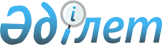 Об объявлении чрезвычайной ситуации техногенного характера местного масштабаРешение акима Егиндыкольского района Акмолинской области от 25 мая 2023 года № 4
      В соответствии с подпунктом 13) пункта 1 статьи 33 Закона Республики Казахстан "О местном государственном управлении и самоуправлении в Республике Казахстан", статьей 48 и подпунктом 2) пункта 2 статьи 50 Закона Республики Казахстан "О гражданской защите", постановлением Правительства Республики Казахстан от 2 июля 2014 года № 756 "Об установлении классификации чрезвычайных ситуаций природного и техногенного характера", протоколом внеочередного заседания комиссии по предупреждению и ликвидации чрезвычайной ситуации Егиндыкольского района от 24 мая 2023 года №4, аким района РЕШИЛ:
      1. Объявить чрезвычайную ситуацию техногенного характера местного масштаба на территории Егиндыкольского района Акмолинской области.
      2. Руководителем ликвидации чрезвычайной ситуации техногенного характера назначить заместителя акима Егиндыкольского района Комбатурова Н. Т. и поручить провести мероприятия, направленные на ликвидацию чрезвычайной ситуации техногенного характера.
      3. Государственному учреждению "Аппарат акима Егиндыкольского района" принять необходимые меры, вытекающие из настоящего решения.
      4. Контроль за исполнением настоящего решения возложить на курирующего заместителя акима Егиндыкольского района Комбатурова Н. Т.
      5. Настоящее решение вводится в действие после дня его первого официального опубликования.
					© 2012. РГП на ПХВ «Институт законодательства и правовой информации Республики Казахстан» Министерства юстиции Республики Казахстан
				
      Аким района 

Е. Мухамедин
